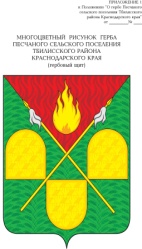 СОВЕТ ПЕСЧАНОГО СЕЛЬСКОГО ПОСЕЛЕНИЯ ТБИЛИССКОГО РАЙОНАРЕШЕНИЕот 25 марта 2022 г.	                                                                            № 125х. ПесчаныйО назначении избранного главы Песчаного сельского поселения Тбилисского районаВ соответствии с частью 5 статьи 30 устава Песчаного сельского поселения Тбилисского района, решения территориальной избирательной комиссии Тбилисская №40/204-6 от 22 марта 2022 года «О регистрации избранного главы Песчаного сельского поселения Тбилисского района, руководствуясь  статьями 31, 56, 60 устава Песчаного сельского поселения Тбилисского района:назначить избранным главой Песчаного сельского поселения Тбилисского района Селезнёва Игоря Владимировича с  25 марта 2022 года.Глава Песчаного сельского поселенияТбилисского района 							       И.В. Селезнёв